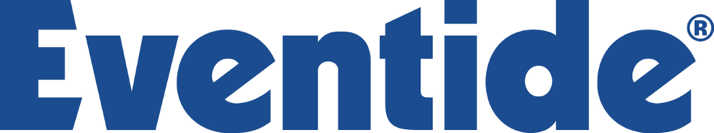 Press ReleaseContact: Frank Wellsfrank.wells@clynemedia.comTel: (615) 585-0597FOR IMMEDIATE RELEASEEventide® H9000 now supports RNBO patch import— Max programmers can now export effects they create to the H9000 multi-effects processor —Little Ferry, NJ, October 26, 2023 – Eventide, at the forefront of audio technology for more than 50 years with award-winning studio processors, effects pedals, plug-ins, and broadcast products, is proud to announce a cooperative development with Cycling ’74 that allows Max programmers to use the RNBO environment to export patches to Eventide’s flagship H9000 multi-effects processor.Max, Cycling ’74’s visual programming environment that connects sound creation and processing elements with virtual patch cords, has a more than 30-year legacy as a creative platform. That legacy enters a new phase with RNBO, which allows the sound of Max to be exported as standalone code for web, as plug-ins for DAWs and to compatible hardware. With the addition of RNBO support, Eventide H9000 owners can develop and run new effects of their own creation on their H9000. “This is great news. With RNBO support,” says Tony Agnello, managing director of Eventide, “the immense processing power of the H9000 becomes a host for the creativity of Max programmers. We’re looking forward to seeing what they develop.” “Bringing RNBO to Eventide’s H9000,” says Cycling 74 CEO David Zicarelli,“offers our users the ability to deploy their personal creations to an incredible DSP engine alongside a wealth of existing effects. We’re excited to introduce this option for RNBO users seeking the ultimate hardware platform for code export.”RNBO licenses are available from Cycling ‘74 as an add-on to a Max license....ends 223 words Links: Eventide H9000 Cycling ‘74 RNBO Photo File 1: Cycling74_Max8_image.png Photo Caption 1: Effects created in the Max extended RNBO patch environment can be exported to Eventide’s flagship H9000 multi-effects processor. Photo File 2: H9000_Front.jpg Photo Caption 2: With support for Cycling ‘74’s RNBO, Eventide H9000 owners can now import effects of their own creation. About Eventide:For more than 50 years Eventide has remained at the forefront of recording technology. In 1975 they revolutionized the audio industry by creating the world’s first commercially available digital audio effects unit, the H910 Harmonizer®. Since then, their legendary studio processors, stompboxes and plug-ins have been heard on countless hit records. Eventide®, Harmonizer® and Blackhole® are registered trademarks of Eventide Inc. www.eventideaudio.com Clyne MediaEmail: frank.wells@clynemedia.com Tel: 615-662-1616, Mob: 615-585-0597, Fax: 615-662-1636,Clyne Media, Inc.,169-B Belle Forest Circle, Nashville, TN 37221;Web: http://www.clynemedia.com